Ergebnisprotokoll der digitalen Vorstandssitzung des Behinderten- und Inklusionsbeirates Burgenlandkreis, vom 13.04.2021 im Zoom-MeetingAnwesende:Frau Marschel, Frau Hochheiser, Frau Gloede, Herr Jacob, Herr Bräuer, Herr Bruska, Frau Schembor, Frau BlumGast: Herr BundaBeginn:		16.00 UhrEnde:			17.00 UhrTOP 1Eröffnung und BegrüßungEröffnung und Begrüßung durch Frau MarschelFrau Marschel informiert, dass Sie dem Landrat Herrn Ulrich im Namen des Vorstandes des Inklusionsbeirates zur Wiederwahl gratuliert hatTOP 2Informationen zur Internetseite des Inklusionsbeirates (Herr Bunda)Gespräch mit Herrn Malguth, Frau Marschel und Herrn Bunda im DezemberVorstellungen von Herrn Malguth könnten leider nicht barrierefrei umgesetzt werdenUmgestaltung mit Vorlesemodul würde sehr viel Geld kostenVorhandene Internetseite ist bereits weitestgehend barrierefreiIdee: Angliederung der Internetseite des Inklusionsbeirates an die Internetseite des Burgenlandkreises, um hier die barrierefreie Gestaltung nutzen zu könnenPflege der Seite müsste aber weiterhin in der Hand des Beirates, bzw. von Herrn Bunda liegenGeschäftsstelle soll diesbezüglich ein Schreiben an den Landrat vorbereitenAufnahme der Lokalen Allianz Demenz auf die Internetseite des InklusionsbeiratesFrau Schembor soll mit der Lokalen Allianz Demenz klären, ob für die Umgestaltung der Seite finanzielle Mittel im Projekt zur Verfügung gestellt werden könntenAuflistung mit „alten“ Protokollen o. ä., die von der Seite entfernt werden sollten, wird der Geschäftsstelle, bzw. Herrn Bunda zugeleiteteine kleine Arbeitsgruppe des Vorstands sollte sich mit Herrn Bunda über zukünftige Inhalte der Internetseite abstimmenZiel sollte sein, die Umgestaltung der Internetseite bis zum Jahresende durchzuführenSeite kann weiterhin wie bisher bis dahin genutzt werdenTOP 3Informationen zum Aktionsmonat 2021es folgt eine Zusammenstellung aller Termine und geplanter Veranstaltungen (s. Anlage)die geplanten Präsenzveranstaltungen wie die Ausstellungseröffnung oder der Bikergottesdienst müssen Corona-bedingt voraussichtlich ausfallen detaillierte Informationen werden rechtzeitig bekannt gegebenTop 4Beantwortung der Fragen aus der letzten Vorstandssitzungan die AG Teilhabe am Arbeitsleben wurde ein Artikel zum Thema Arbeitslosigkeit von Menschen mit Behinderung verteiltdieser Artikel soll an alle Vorstandsmitglieder versandt werden und auch auf der Internetseite des Inklusionsbeirates erscheinendas Wirtschaftsamt Burgenlandkreis sollte in einem Schreiben gebeten werden, das in dem Artikel benannte Arbeitsmarktprogramm bei Arbeitgebern zu bewerbenbezüglich eines Formulars für die Steuererklärung in leichter Sprache: Verweis auf die Internetseite des Bundesfinanzministeriums und Elster an alle Beiratsmitglieder senden Veröffentlichung auf der Internetseite des Inklusionsbeirates veranlassenAbfrage zur Teilnahme an digitalen Treffen der Arbeitsgruppe ist erfolgt den meisten Mitgliedern ist dies möglichAG Bildung und Erziehung / Kinder, Jugendliche, Kultur, Freizeit und Sport trifft sich Ende AprilAG Gesundheit und Pflege trifft sich voraussichtlich Mitte MaiAG Teilhabe am Arbeitsleben trifft sich wahrscheinlich Anfang JuniAG Migration Treffen ist demnächst geplant Termin steht noch nicht festden Arbeitsgruppensprecher*innen und Vorstandsmitgliedern wird eine Übersicht zugeleitet, für wen in ihrer jeweiligen Arbeitsgruppe ein digitales Treffen möglich istdigitaler Zugang zu einem Treffen könnte auch über die Geschäftsstelle erfolgen, wenn es den jeweiligen Sprecher*innen nicht möglich ist TOP 5Aktuelles Informationen aus der GeschäftsstelleProjekt Lokale Allianz Demenz ist gestartetes erfolgte bisher ein Treffen von einigen AkteurenDurchführung von Veranstaltungen war Corona-bedingt und aus Krankheitsgründen nicht möglichZiel ist die Vernetzung von Akteuren und Angeboten für demenziell erkrankte und pflegende Angehörigeweitere Informationen werden zu gegebener Zeit an den Vorstand erfolgenTerminumfrage erfolgt für nächste Vorstandssitzung im Mai (Achtung! Ferien sind vom 10.05.2021 bis 24.05.2021!)Frau Marschel schließt die Sitzung.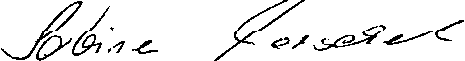 gez. Corinna Blum						Sabine MarschelProtokollführerin	Vorsitzende Behinderten- und Inklusionsbeirat	Burgenlandkreis 